Publicado en Barcelona el 22/05/2014 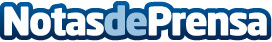 La agencia de marketing All In Agency abre oficinas en ChileYa es oficial. All in Agency ha iniciado su aventura internacional con la apertura de una delegación en la ciudad chilena de Santiago de Chile, apostando así en su estrategia de expansión por un país en el que la publicidad online está viviendo un momento muy dulce, con un crecimiento sostenido sorprendente. Datos de contacto:Prensa Departamento de medios(+34) 93 200 05 62Nota de prensa publicada en: https://www.notasdeprensa.es/la-agencia-de-marketing-all-in-agency-abre-oficinas-en-chile Categorias: Marketing Emprendedores E-Commerce Oficinas http://www.notasdeprensa.es